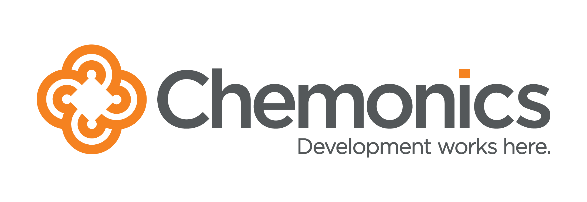 Запрос коммерческих предложенийНомер запроса:		Kyrgyz Agro Trade-034 Дата публикации:		 26 Сентября 2023Крайний срок приема коммерческих предложений:	5 Октября 2023, 12:00Описание:		              Проведение тренинга для тренеров (ТоТ) по методологии ГАЛС в Жалал-Абадской области в целях расширения возможностей женщин и молодежи посредством определения и повышения гендерно-чувствительных действий.Проект: 			Проект USAID «Агросоода»Финансирующая организация: Агентством США по международному развитию (USAID)                                                      Контракт No. 7200AA18D00018/72011520F00004Исполнитель проекта: Chemonics International Inc.Контактное лицо: 	Saida Usmanova; susmanova@kyrgyzagrotrade.com; Руслан Райымкулов, Rraiymkulov@kyrgyzagrotrade.com; procurement@KyrgyzAgroTrade.com***** ПРИНЦИПЫ ДЕЛОВОЙ ЭТИКИ*****Корпорация Chemonics придерживается принципов добропорядочности в процессе материально-технического снабжения и выбирает поставщиков на основании объективных критериев, как цена и технические преимущества. Chemonics предполагает, что поставщики будут соблюдать Принципы деловой этики, с которыми можно ознакомиться по ссылке: https://www.chemonics.com/our-approach/standards-business-conduct/.  Chemonics нетерпимо относится к мошенничеству, тайному сговору между участниками, подделке предложений, взяткам и возврату плательщику части, уплаченной им от имени компании суммы. Любая фирма либо физическое лицо, нарушающее указанные принципы, лишается права участия в данном конкурсе и в будущем отстраняется от возможных конкурсов, а также возможно направление соответствующего уведомления в USAID и Управление генерального инспектора. Работникам и представителям Chemonics строго запрещается требовать либо получать денежные средства, вознаграждения, комиссионные, льготы, подарки, ценности и компенсации от текущего либо потенциального поставщика взамен или в качестве поощрения за сделку. В случае уличения работников и представителей в совершении таких действий их трудовые договоры подлежат расторжению, и соответствующее уведомление будет направлено в USAID и Управление генерального инспектора. Кроме того, Chemonics вправе уведомлять USAID и Управление генерального инспектора о любых случаях предложения денежных средств, вознаграждений, комиссионных, льгот, подарков, ценностей и компенсаций со стороны поставщиков в целях заключения сделки. Пакет предложений должен, кроме прочего, содержать следующее:Раскрытие любых близких, родственных либо финансовых связей с Chemonics или работником проекта. Например, если участник является родственником работника проекта, то он должен указать это. Раскрытие любых родственных либо финансовых связей с другими участниками. Например, в случае, когда отец участника является владельцем компании, представляющей другое предложение, то участник обязан указать это.Подтверждение, что указанные в предложении цены установлены самостоятельно, без консультирования, извещения и согласования с другими участниками либо конкурентами в целях ограничения конкуренции.  Подтверждение подлинности и достоверности информации, указанной в предложении, а также сопроводительных документов.Подтверждение ознакомления и согласия с запретами, установленными Chemonics в отношении мошенничества, взяток и возврату плательщику части, уплаченной им от имени компании суммы.По любым вопросам, связанным с представленной выше информацией, или с уведомлениями о возможных нарушениях просим обращаться к Максату Искакову miskakov@kyrgyzagrotrade.com. Информацию о возможных нарушениях можно также направить по следующему адресу BusinessConduct@chemonics.com или телефону/Skype  888.955.6881. Раздел 1. Руководство для участниковВведение. Проект “Агросоода” — это программа USAID, реализуемая Chemonics International в Кыргызской Республике. Целью проекта “Агросоода” является поддержка создания рабочих мест, укрепление цепочек добавленной стоимости и улучшение среды для ведения бизнеса посредством мероприятий, направленных на повышение производительности труда, модернизацию переработки, налаживание связей между предприятиями, облегчение доступа к финансированию и поддержку экономических реформ, с учетом запросов частного сектора.  В целях расширения возможностей женщин и молодежи посредством определения гендерно-чувствительных действий с партнерами проекта, для увеличения семейного дохода, расширения бизнеса, улучшения доступа женщин и молодежи к ресурсам и активам, а также изменения норм, отношения и поведения представителей разных поколений для преодоления гендерных стереотипов. Также для укрепления роли женщин и их участия в процессе принятия решений как на уровне домохозяйств, так и на уровне сообществ, проект ЮСАИД “Агросоода” проводит обучение тренеров по методологии GALS (Gender Action Learning System – система изучения и определения гендерно-чувствительных действий, далее ГАЛС). ГАЛС - методология по изучению и определению гендерно-чувствительных действий, поощряет коллективные действия для достижения гендерного равенства и базируется на основополагающих принципах социальной и гендерной справедливости, интеграции и взаимного уважения. Методология ГАЛС была включена в Национальную стратегию Кыргызской Республики по достижению гендерного равенства до 2030 года. Проект “Агросоода” в поисках предложения от существующих квалифицированных тренеров или организации по подготовке местных тренеров по методологии ГАЛС и координации проведения тренинга для тренеров (ТоТ) по данной методологии.Участникам необходимо обеспечить соответствие своих предложений представленным в настоящем запросе требованиям, срокам и условиям. Несоответствие предложений требованиям данного запроса может служить основанием для отказа от дальнейшего рассмотрения коммерческого предложенияКрайний срок и порядок подачи коммерческих предложений. Предложения следует направить не позднее 12:00 по местному времени 5 октября 2023. на адреса электронных почт: susmanova@kyrgyzagrotrade.com в копии rraiymkulov@KyrgyzAgroTrade.com и procurement@KyrgyzAgroTrade.comВ сообщении необходимо указать номер запроса. Предложения, представленные после указанного времени и даты, будут рассматриваться в последнюю очередь и только по усмотрению Chemonics.Справочная информация. Вопросы, касающиеся технических и административных условий данного запроса, направлять не позднее 17:00 по местному времени 3 октября 2023 на адреса электронных почт nabduvapova@KyrgyzAgroTrade.com. Вопросы принимаются только в письменной форме, справки по телефону не даются. Вопросы и просьбы о разъяснении, а также ответы, представляющие, по усмотрению Chemonics, интерес и для других участников, будут распространяться среди всех участников, изъявивших желание представить свои предложения. Только письменные ответы Chemonics будут считаться официальными и иметь силу в процессе обработки и последующей оценки коммерческих предложений. Любая устная информация, полученная у сотрудников Chemonics либо третьих сторон, будет считаться неофициальной в отношении данного запроса.Описание услуг. В Разделе 3 представлено описание требуемых услуг. Все товары, предлагаемые в коммерческом предложении на этот запрос, должны быть новыми и неиспользованными. Пожалуйста, обратите внимание, что, если не указано иное, указанные фирменные наименования или модели предназначены только для иллюстративного описания. Эквивалентная замена, определенная спецификациями, является приемлемой.Коммерческие предложения. В предложениях, представленных в ответ на данный запрос, следует указывать фиксированную стоимость со всеми начислениями, включая стоимость услуг и возможные дополнительные сборы (если уместно) с описанием. Расчет стоимости необходимо представить с детальной разбивкой цен c указанием сметных предположений (если уместно). Цены указываются в кыргызских сомах. Предложения должны оставаться в силе не менее 30 (тридцати) календарных дней после крайнего срока подачи. Участникам следует представлять коммерческие предложения на фирменных бланках; если такое представляется невозможным, участники могут заполнить таблицу в Разделе 3.При этом участникам, представляющим коммерческие предложения в ответ на данный запрос, необходимо представить следующие документы:Копию своей официальной регистрации или лицензии на ведение бизнеса. Минимум три (3) рекомендации (с именем и контактной информацией) с указанием соответствующих услуг, оказанных за последние три (3) года, которые наилучшим образом иллюстрируют квалификацию организации / индивидуального предпринимателя и прошлые результаты. Опыт работы с проектами USAID или с аналогичными проектами, финансируемых донорами, является преимуществом. Может быть проведена независимая проверка рекомендаций. Chemonics оставляет за собой право получать информацию о предыдущих результатах из источников, отличных от тех, которые указаны заявителем.Описание прошлых результатов для аналогичных услуг, образцы предыдущих работ.Источник/государственная принадлежность/производство. Все товары и услуги, предлагаемые в ответ на данный запрос либо поставляемые на основании заключенного по результатам данного запроса контракта, должны соответствовать требованиям Географического кода USAID 937 и 110 согласно Своду федеральных нормативных актов США (CFR), 22 CFR §228. Страна-партнер для данного запроса – Кыргызская Республика.К рассмотрению не принимаются предложения либо поставка любых товаров или услуг, произведенных, собранных, доставленных из, транспортированных через, либо иным образом касающихся таких стран, как Куба, Иран, Северная Корея и Сирия.НДС и другие налоги: Соглашение, в соответствии с которым финансируются эти закупки, не освобождается от уплаты налогов, НДС, тарифов, пошлин или других сборов, взимаемых любыми законами, действующими в сотрудничающей стране.  Налоги, НДС, сборы, тарифы, пошлины или сборы такой сотрудничающей страны будут уплачиваться в соответствии с заказом, вытекающим из настоящего запроса предложений. Поэтому оференты должны включать налоги, НДС, сборы, тарифы, пошлины и сборы в соответствии с законодательством сотрудничающей страны.DUNS Номер: Компании или организации, будь то некоммерческие или некоммерческие, должны запрашивать уникальный номер компании в международной базе данных Data Universal Numbering System (DUNS), если она выбрана для получения вознаграждения в ответ на этот Запрос, сумма которого превышает или равен 30 000 долларов США (или эквивалент в другой валюте). Если у Претендента нет номера DUNS и он не может получить его до крайнего срока подачи заявки, Претендент должен приложить заявление о своем намерении зарегистрироваться для получение номера DUNS, если он выбран в качестве успешного оферента или объясняет, почему регистрация на получение номера DUNS невозможна. Для получения номера можно связаться с Dun & Bradstreet по следующей ссылке: https://fedgov.dnb.com/webform  Дальнейшие рекомендации по получению номера DUNS можно получить у Chemonics по запросу.Правомочные участники. Представляя свое коммерческое предложение, участник подтверждает, что его/ее компания и руководящий состав не лишены права, отстранены либо иным образом признаны Правительством США несоответствующим требованиям для заключения контракта. Chemonics не заключает договоры с компаниями, лишенными права, отстраненными либо иным образом признанными Правительством США несоответствующими требованиям для заключения контракта.Оценка и Присуждение: Контракт будет заключаться с ответственным поставщиком, чье коммерческое предложение соответствует требованиям и квалификационным критериям запроса, а также по результатам сравнительного анализа по следующим критериям как наилучшая стоимость на основе применения следующих критериев оценки. Относительная значимость каждого отдельного критерия обозначается количеством баллов ниже:Технические (50 баллов) - Соответствие техническим требованиям, перечисленным в объеме работ, и способность предоставлять каждую услугу, запрошенную в разделе 3. Предыдущие результаты (20 баллов) – Проверенный список своевременного и эффективного обслуживания клиентов. Заявители должны предоставить не менее трех (3) предыдущих справок о выполнении аналогичных работ (по контрактам или субподрядам), ранее выполненных, а также контактную информацию компаний, для которых была выполнена такая работа.   Chemonics оставляет за собой право проверять дополнительные рекомендации, не предоставленные оферентом.Цена – 30 баллов: Общая стоимость, представленная в предложении.В случае значительных недостатков в части соответствия требованиям данного запроса, предложение может считаться «несоответствующим» и, следовательно, отклоняется от дальнейшего рассмотрения. Chemonics оставляет за собой право по своему усмотрению делать исключения для незначительных недостатков. Запрашиваются лучшие предложения.  Предполагается, что контракт будет присуждаться исключительно на основе этих первоначальных предложений.  Однако компания Chemonics оставляет за собой право проводить любое из следующих действий:Chemonics может проводить переговоры для обсуждения условий либо направить любому участнику запрос на уточнение информации перед заключением контракта;Несмотря на то, что предпочтение будет отдаваться участникам, чьи предложения максимально соответствуют техническим условиям данного запроса, Chemonics может заключить контракт на определенный объем товара либо распределить объем товара между несколькими участниками, если это максимально выгодно для Проекта “Агросоода”; Chemonics может в любое время отменить данный запрос.Представляя свои предложения в ответ на данный запрос, участникам следует учесть, что USAID не имеет отношения к данному запросу; в случае возникновения каких-либо претензий в связи с настоящим запросом, следует обращаться в Проект “Агросоода” с пояснением претензии в письменной форме, так как USAID не рассматривает претензии в отношении закупок, осуществляемых исполнителями проектов. Chemonics по своему усмотрению примет окончательное решение по претензиям, касающимся данной закупки.Условия. Данный документ является только запросом коммерческих предложений. Опубликование данного запроса не обязывает Chemonics, Проект «Агросоода» и USAID заключать контракт либо покрывать затраты потенциальных участников на подготовку и представление предложений. В отношении данного запроса применяются стандартные положения и условия Chemonics. Вытекающий из данного запроса контракт будет регулироваться указанными условиями и положениями; копия стандартных положений и условий предоставляется по запросу. В отношении данного запроса применяются следующие условия и положения. Стандартный срок оплаты Chemonics составляет 30 календарных дней после приемки услуг или предметов поставки. Оплата производится только организации/лицу, представившей/му предложение в ответ на данный запрос, с которым заключен контракт; оплата третьей стороне не производится;б) Стоимость заключенного по результатам данного запроса контракта будет фиксированной, а соглашение будет оформляться в виде соглашения или договора на предоставление услуг;  (в)    Не допускается поставка товаров и услуг, произведенных, собранных, доставленных          из, транспортированных через, либо иным образом касающихся таких стран, как Куба,        Иран, Северная Корея и Сирия;(г)   Любые международные воздушные или морские перевозки или перевозки, осуществляемые в соответствии с любым решением, вытекающим из настоящего запроса, должны осуществляться перевозчиками/судами под флагом США(д)   Законодательство США запрещает сделки, предоставление ресурсов и оказание поддержки лицам и организациям, имеющим отношение к терроризму. Поставщик, с которым заключен договор в рамках настоящего запроса, обязан соблюдать требования законодательства.е) Право собственности на любой товар, поставляемый в соответствии с любым решением, полученным в результате настоящего запроса, переходит к компании Chemonics после поставки и принятия товара компанией Chemonics. Риск утраты, повреждения или уничтожения товара несет заявитель до тех пор, пока право собственности не перейдет к ChemonicsРаздел 2.  Контрольный перечень документовДля удобства участников при подготовке предложений, ниже представлен контрольный перечень документов, которые следует включить в пакет предложений в ответ на данный запрос:  Сопроводительное письмо, подписанное уполномоченным представителем участника (образец письма см. в Разделе 4); Официальное предложение, включая подтверждение технической квалификации для предоставления предложений); (образец формата см. в Разделе 3); а также детально заполненный бюджет.  Копия регистрации заявителя или бизнес-лицензии (более подробную информацию см. в разделе 1.5); Контактная информация по крайней мере трех (3) рекомендаций прошлых или нынешних клиентов с указанием соответствующих услуг, оказанных за последние три (3) года, которые наилучшим образом иллюстрируют квалификацию компании / физического лица и предыдущие результаты (подробнее см. Раздел 1.5). Федеральный закон об отчетности и прозрачности в области финансирования (FFATA) Заполняет Анкету для отчетности, подписанную уполномоченным представителем оферента (анкету см. в Разделе 5). Эта форма должна быть заполнена только в том случае, если стоимость услуг/товаров превышает 30 000 долларов СШАРаздел 3: Объем работ   Название деятельности: Проведение тренинга для тренеров (ТоТ) по методологии ГАЛС в Жалал-Абадской области в целях расширения возможностей женщин и молодежи посредством определения и повышения гендерно-чувствительных действий.Место:   Жалал-Абадская областьСроки:  период с октября 2023 года по май 2024 годаИсходная информация Проект “Агросоода” — это программа USAID, реализуемая Chemonics International в Кыргызской Республике. Целью проекта “Агросоода” является поддержка создания рабочих мест, укрепление цепочек добавленной стоимости и улучшение среды для ведения бизнеса посредством мероприятий, направленных на повышение производительности труда, модернизацию переработки, налаживание связей между предприятиями, облегчение доступа к финансированию и поддержку экономических реформ, с учетом запросов частного сектора.  В целях расширения возможностей женщин и молодежи посредством определения гендерно-чувствительных действий с партнерами проекта, для увеличения семейного дохода, расширения бизнеса, улучшения доступа женщин и молодежи к ресурсам и активам, а также изменения норм, отношения и поведения представителей разных поколений для преодоления гендерных стереотипов. Также для укрепления роли женщин и их участия в процессе принятия решений как на уровне домохозяйств, так и на уровне сообществ, проект ЮСАИД “Агросоода” проводит обучение тренеров по методологии GALS (Gender Action Learning System – система изучения и определения гендерно-чувствительных действий, далее ГАЛС). ГАЛС - методология по изучению и определению гендерно-чувствительных действий, поощряет коллективные действия для достижения гендерного равенства и базируется на основополагающих принципах социальной и гендерной справедливости, интеграции и взаимного уважения. Методология ГАЛС была включена в Национальную стратегию Кыргызской Республики по достижению гендерного равенства до 2030 года. Проект “Агросоода” в поисках предложения от существующих квалифицированных тренеров или организации по подготовке местных тренеров по методологии ГАЛС и координации проведения тренинга для тренеров (ТоТ) по данной методологии.Цель 15 активных лидеров местных сообществ обучены ГАЛС методологии и навыкам проведения тренинга и распространяют ГАЛС дальше каждый в своем целевом районе. В результате ТоТ 15 активных лидеров стали чемпионами тренерами данной методологии, каждый в свою очередь обучил от 20 до 25 человек. Около 350 человек обрели навыки стратегического планирования в семьях, трансформировали гендерные отношения на индивидуальном, семейном и общинном уровнях, а также женщины и молодежь активно вовлеклись в доходоприносящую деятельность. Услуги будут способствовать достижению результатов проекта, где партнеры проекта будут обладать навыками и смогут трансформировать гендерные отношения на индивидуальном, семейном и общинном уровнях. Объем работ Отобранный тренер ТоТ или организация (исполнитель) будут оказывать следующие услуги, включая, но не ограничиваясь следующим:-  разработать критерии отбора 15 активных лидеров местного сообщества в Жалал-Абадской области;провести отбор 15 активных лидеров местного сообщества для подготовки в качестве тренера по ГАЛС методологии из Жалал-Абадской области с целью распространения данной методологии в целевом районе;обучить отобранных 15 лидеров - 5 инструментам ГАЛС методологии (Мечта, Путешествие к мечте, Дерево счастливой семьи, Дерево повышение доходности и Бриллиант счастливой семьи). Лидеры после ТоТ становятся  тренерами-чемпионами и обучат в свою очередь, каждый от 20-25 человек, которые будут включать минимум 3 семейные пары, каждый чемпион-тренер в своем целевом районе. Также исполнитель проведет тесты до и после тренинга чтобы сделать анализ прогресса в существующих и приобретенных навыках после тренинга, анализ пре и пост тестов должен будет включать рекомендации по улучшению навыков участников; провести 3 мониторниговых визитов по прогрессу ТоТ чемпион-тренеров по внедрению ГАЛС инструментов в Жалал-Абадской области и после каждого мониторинга выявлять успешные истории самих  тренеров и других участников тренинга; провести финальную конференцию для подведения итогов обучения по методологии ГАЛС и показать  изменение норм, взглядов и поведение представителей разных поколений для преодоления гендерных стереотипов, а также усиление роли женщин и их участие в процессе принятия решений как на бытовом, так и на общинном уровне, показать как женщины и молодежь активно вовлеклись в доходоприносящую деятельность партнерам, донорам, соответсвующим  органам местного самоуправления; предоставить отчеты по проведенным ТоТ и по мониторинговым визитам а также по завершению контракта должен предоставить финальный отчет. Отчет будет включать в себя прогресс, анализ,  результаты, а также конкретные рекомендации в продвижении ГАЛС ТоТ чемпионами тренерами. ГАЛС ТоТ будет состоять из 3 тренингов и финальной конференции: 1. ТоТ 1 - первый “Мечта” и второй “Путешествие к мечте” инструменты ГАЛС отобранные 15 тренеров изучат первый и второй инструмент и изучат методы тренеров для распространения двух первых инструментов методолгии ГАЛС2. ТоТ 2 – третий «Дерево счастливой семьи» и четвертый «Дерево увеличения доходов» инструменты ГАЛС 3. ТоТ 3 – пятый инструмент «Бриллиант счастливой семьи» и ознакомление с национальными нормами по обеспечению гендерного равенства. 4. Финальная завершающая конференция по итогам проведения ТоТ ГАЛС.Требования к исполнителю - Исполнитель должен быть официально зарегистрирован в соответствии с законодательством Кыргызской Республики;- Опыт работ не менее 5 лет в разработке модулей и проведении ТоТ и ГАЛС тренингов; - Наличие  свидетельство о регистрации ИП, страхового полиса или другой вид юридической регистрации заявителя, дипломы, сертификаты, доказывающие компетентность кандидата;- Углубленное знание подходов проведения тренингов для тренеров и тренингов по гендерной проблематике;-  Возможность выезжать и проводить мониторинги в Жалал-Абадской области; Условия заданияСторона-исполнитель обязана тесно сотрудничать с командой USAID Агросоода по гендеру и социальной инклюзивности и должна принимать участие во всех совещаниях по планированию и обсуждению в соответствии с требованиями проекта. Ожидаемые результатыОферент должен подготовить график ценообразования, основанный на объеме работ. Chemonics намеревается заключить соглашение   с фиксированной ценой или заказ на покупку с платежами, сформированными на основе результатов, чтобы сохранить за заявителем право выбора графика оплат за выполнение услуг, описанных выше.  *Пожалуйста, укажите все расходы в кыргызских сомах (сомах).  Образец бюджета для заполненияРаздел 4: Сопроводительное письмоСопроводительное письмо оформляется на фирменном бланке, подписывается уполномоченным лицом и скрепляется печатью участника.Кому:		Проект «Агросоода», финансируемый Агентством США по международному развитию (USAID), город Ош, ул. Абдыкадырова № 2АПредмет: 	RFQ No. Kyrgyz Agro Trade-034Всем заинтересованным лицам:В ответ на Ваш запрос направляем коммерческое предложение на предоставление требуемых товаров и услуг. Настоящим подтверждаем свое согласие со всеми условиями, сроками, особыми положениями и руководствами указанного запроса. В дополнение подтверждаем, что указанная ниже компания, в том числе руководящий состав компании, а также все товары и услуги, предлагаемые в ответ на Ваш запрос, соответствуют установенным требованиям для участия в данном конкурсе, включая требованиям USAIDТакже, на основании располагаемой нами информации, подтверждаем, что:не имеем близких, родственных и финансовых связей с каким-либо работником Chemonics или сотрудниками проекта Агросоода;не имеем близких, родственных и финансовых связей с каким-либо другим участником, представляющим коммерческое предложение в ответ на указанный запрос;цены, указанные в нашем коммерческом предложении, установлены самостоятельно без консультирования, извещения либо согласования с каким-либо другим участником либо конкурентом в целях ограничения конкуренции;вся информация и сопроводительные документы, представленные в нашем предложении являются достоверными и подлинными;понимаем и соглашаемся с запретами Chemonics на мошенничество, взятки и возврат плательщику части, уплаченной им от имени компании суммы. Настоящим подтверждаем, что все представленные сведения являются достоверными, дейтвующими и полными.Подпись уполномоченного лица:								Ф.И.О. и должность уполномоченного лица						Дата:											Название организации:									Адрес организации:									Номер телефона и адрес веб-сайта:							Регистрационный номер или ИНН организации:						DUNS номер организации:								Имеет ли организация действующий банковский счет? (Да/Нет)?				Официальное название для банковских операций (для платежей):			Раздел 5: Анкета по подотчетности Федерального закона о финансовой отчетности и прозрачности (FFATA) Если участник будет выбран для присуждения контракта на сумму 30 000 долларов США или выше и не освобожден от налогов на основании  Раздела 3 ниже, о любом суб-присуждении первого уровня организации может быть сообщено и опубликовано через сайт FSRS.gov  в соответствии с Актами о прозрачности 2006 и 2008 годов. Таким образом, в соответствии с FAR 52.240-10 и 2CFR Часть 170, если оферент положительно подтверждает информацию ниже в Разделах 3.a и 3.б и отрицательно подтверждает информацию в Разделах 3.в и 3.г , оферент должен будет раскрыть информацию Кемоникс для отчетности в соответствии с правилами, имена и общую сумму вознаграждения пяти наиболее высокооплачиваемых руководителей организации. Отправляя это предложение, оферент соглашается соблюдать это требование, если он будет выбран.В соответствии с этими актами и для определения применимых требований к отчетности  компания удостоверяет следующее:а) в предыдущем налоговом году был ли валовой доход вашей компании из всех источников выше 300 000 долларов?: Да   Нет     б) получал ли ваш бизнес или организация (юридическое лицо, которому принадлежит номер DUNS) в предыдущем завершенном финансовом году (1) 80 или более процентов своих годовых валовых доходов по федеральным контрактам, субподрядам, займам, грантам, субгрантам и/или соглашениям о сотрудничестве; и (2) 25 000 000 или более долларов США в виде ежегодных валовых доходов по федеральным контрактам, субподрядам, займам, грантам, субгрантам и/или соглашениям о сотрудничестве?:  Да  Нетв) имеет ли общественность доступ к информации о вознаграждении руководителей вашего предприятия или организации (юридического лица, которому принадлежит предоставленный ею номер DUNS) через периодические отчеты, представляемые в соответствии с разделом 13(А) или 15(d) закона о ценных бумагах 1934 года (15 U. S. C. 78m(a), 78o(d)) или разделом 6104 Налогового кодекса 1986 года? (FFATA § 2(b)(1)): Да   Нет         г) поддерживает ли ваш бизнес или организация активную регистрацию в системе управления премиями (www.SAM.gov)? Да   Нет     Настоящим я подтверждаю, что приведенные выше утверждения являются правдивыми и точными.подпись уполномоченного лица: _______________________									Имя и должность подписавшего: 	________________________							Дата: ________________РезультатСроки исполнения 1. Разработанный график с указанием дат и запланированных мероприятийРазработанные критерии отбора для 15 активных лидеров местного сообщества в Джалал-Абадской областиОбъявление о приеме заявок на набор 15 активных лидеровИмена с личными бизнес-профилями (контактные данные, опыт, образование)18 Октября 2023  2. Программа первого тренинга ToT по первым двум инструментам для девочек: “Мечта” и второй “Путешествие к мечте”.Предварительное и пост тестовое тестирование первого тренингаСписок участников тренинга с подписями в формате, предоставленный отделом мониторинга и оценки, проекта  ATA  Отчет о проделанной работе после проведения первой серии тренингов с замечаниями, рекомендациями и извлеченными уроками. 3 ноября 20233. Программа второго тренинга ToT по 3-4 инструментам: третий «Дерево счастливой семьи» и четвертый «Дерево увеличения доходов» Предварительное и пост тестовое тестирование первого тренингаСписок участников тренинга с подписями в формате, предоставленный отделом мониторинга и оценки, проекта  ATA  Отчет о проделанной работе после проведения первой серии тренингов с замечаниями, рекомендациями и извлеченными уроками.20 декабря 20234. Программа заключительного тренинга по пятому инструменту: Бриллиант счастливой семьиПредварительное и пост тестовое тестирование первого тренингаСписок участников тренинга с подписями в формате, предоставленный отделом мониторинга и оценки, проекта  ATA  Отчет о проделанной работе после проведения первой серии тренингов с замечаниями, рекомендациями и извлеченными уроками.20 февраля 20245. Повестка дня итоговой конференцииСписок участников тренинга с подписями в формате, предоставленный отделом мониторинга и оценки, проекта  ATA  Отчет о проделанной работе после проведения первой серии тренингов с замечаниями, рекомендациями и извлеченными уроками.Разработаны видеоролики с примерами успеха Итоговый отчет с рекомендациями, анализом кейсов, анализом изменения поведения, увеличения семейного дохода, трансформации социальных норм и гендерных стереотипов и вопросов.20 мая 2024№Описание  сомКол-во Всего Детали №Описание  сомКол-во Всего Детали 